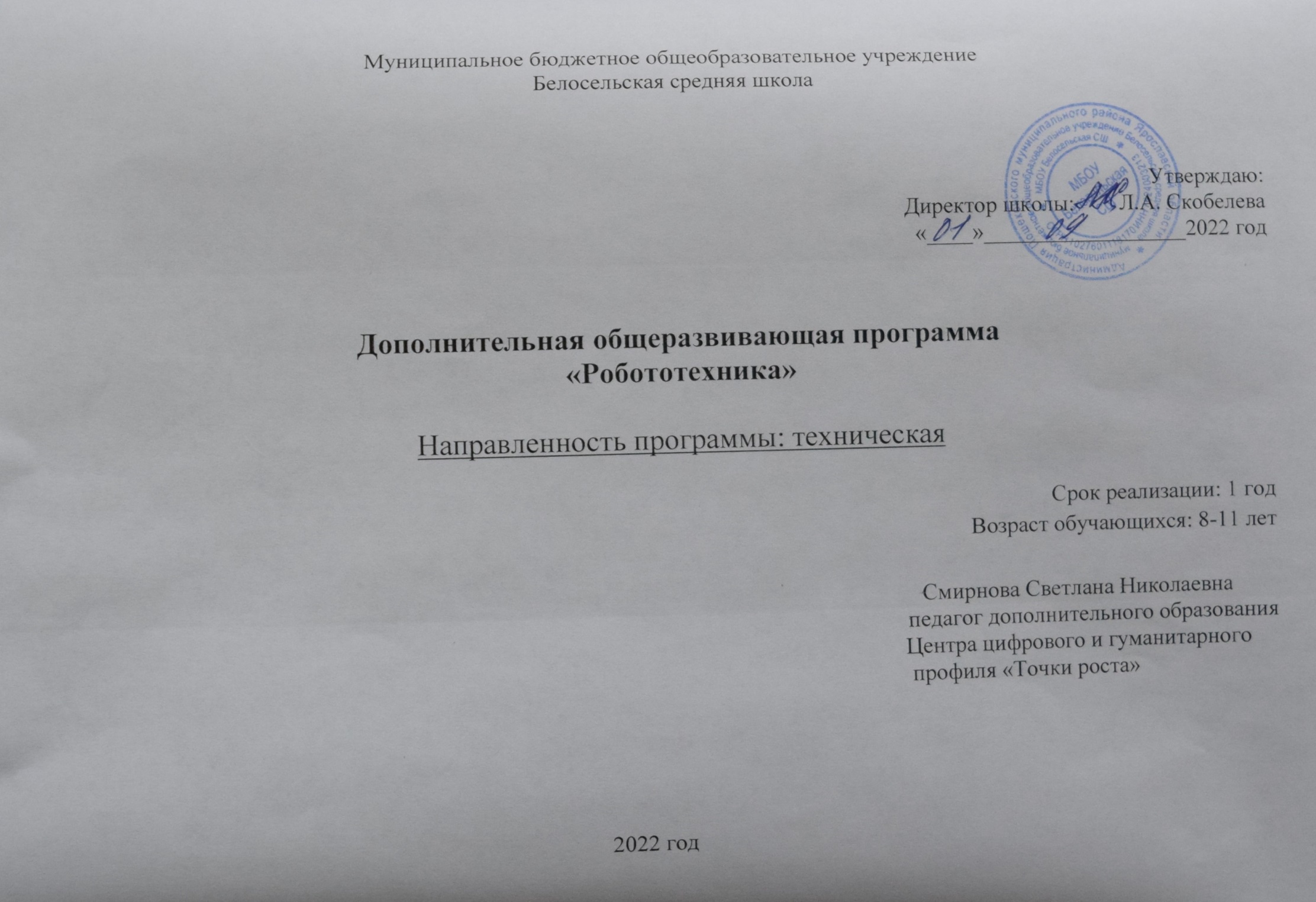 Пояснительная запискаРабочая программа внеурочной деятельности общеинтеллектуальной направленности «Робототехника» составлена в соответствии с требованиями ФГОС, с учётом  методических рекомендаций и тематического планирования к набору «2009686. Технология и физика»,  адресована учащимся 8 – 11 лет, ориентирована на реализацию интересов детей в сфере инженерного конструирования, развитие их технологической культуры. Актуальность программы Научно-техническое творчество на сегодняшний день является предметом особого внимания и одним из аспектов развития интеллектуальной одаренности детей. Технические достижения вс. быстрее проникают во все сферы человеческой жизнедеятельности и вызывают интерес детей и подростков к современной технике. Технические объекты окружают нас повсеместно, в виде бытовых приборов и аппаратов, игрушек, транспортных, строительных и других машин. Дети познают и принимают мир таким, каким его видят, пытаются осмыслить, осознать, а потом объяснить. Известно, что наилучший способ развития технического мышления и творчества, знаний технологий неразрывно связан с непосредственными реальными действиями, авторским конструированием. Технология, основанная на элементах LEGO - это проектирование, конструирование и программирование различных механизмов и машин. При построении модели затрагивается множество проблем из разных областей знаний. Образовательная система LEGO востребована в тех областях знаний, для которых важны; информатика (абстракция, логика), технология (конструирование), математика (моделирование), физика (основы механики). Работа с образовательными конструкторами LEGO Education позволяет школьникам в форме познавательной игры узнать многие важные идеи и развить необходимые в дальнейшей жизни навыки. На занятиях при решении практических задач и поиска оптимальных решений учащиеся осваивают понятия баланса конструкции, ее оптимальной формы, прочности, устойчивости, жесткости и подвижности, а также передачи движения внутри конструкции. Конструктор LEGO предоставляет широкие возможности для знакомства детей с зубчатыми передачами, рычагами, шкивами, маховиками, основными принципами механики, а также для изучения энергии, подъемной силы и равновесия. В процессе обучения происходит тренировка мелких и точных движений, формируется элементарное конструкторское мышление, ребята учатся работать по предложенным инструкциям и схемам, анализировать ситуацию и самостоятельно находить ответы на вопросы путем логических рассуждений, изучают принципы работы механизмов. Цель программы: развитие конструкторского мышления, учебно-интеллектуальных, организационных, социально-личностных и коммуникативных компетенций через освоение технологии LEGO - конструирования и моделирования. Задачи программы: Образовательные: способствовать формированию знаний, умений и навыков в области технического конструирования и моделирования; познакомить учащихся с комплексом базовых технологий, применяемых при создании роботов (простейшие механизмы, пневматика, источники энергии, управление электромоторами, зубчатые передачи, инженерные графические среды проектирования и др.); способствовать формированию навыка проведения исследования явлений и простейших закономерностей;  способствовать повышению мотивации учащихся к изобретательству и созданию собственных роботизированных систем. Развивающие: способствовать формированию и развитию познавательной потребности в освоении физических знаний; развивать мелкую моторику, внимательность, аккуратность и изобретательность; развивать пространственное воображение учащихся. создать условия для развития поисковой активности, исследовательского мышления учащихся. Воспитательные: способствовать развитию коммуникативной культуры; формировать у учащихся стремление к получению качественного законченного результата; формировать навык работы в группе. способствовать созданию творческой атмосферы сотрудничества, обеспечивающей развитие личности, социализацию и эмоциональное благополучие каждого ребенка. Для проведения занятий по программе используются образовательные конструкторы LEGO Education 9886 «Технология и физика» и дополнительные элементы (см. Методическое обеспечение и материально-техническое обеспечение программы). Срок реализации программы – 1 год, 34 часа. Возраст детей – 8-11 лет. Формирование контингента учебных групп происходит без специального отбора. Формы и режимы занятий. Занятия проводятся 1 раз в неделю по 1 час. Оптимальная наполняемость группы составляет 6-8 человек.  Основная форма занятий: упражнения и выполнение групповых и индивидуальных практических работ. При изучении нового материала используются словесные формы: лекция, эвристическая беседа, дискуссия. При реализации личных проектов используются формы организации самостоятельной работы. Планируемые результаты Образовательными результатами освоения программы является формирование следующих компетенций: Соблюдать: правила техники безопасности при работе с конструктором; Называть: основные соединения деталей LEGO конструктора; Перечислять: основные свойства различных видов конструкций (жёсткость, прочность, устойчивость); разновидности передач и способы их применения, виды механизмов и передач, их назначение и применение; виды энергии.Обучающиеся нучатся: . создавать простейшие конструкции, модели по готовым схемам сборки и эскизам; . характеризовать конструкцию, модель; . создавать конструкции, модели с применением механизмов и передач; . находить оптимальный способ построения конструкции, модели с применением наиболее подходящего механизма или передачи; . описывать виды энергии; Обучающиеся получат возможность научиться:. строить предположения о возможности использования того или иного механизма, и экспериментально проверять его. . создавать индивидуальные и групповые проекты при работе в команде; . уметь самостоятельно решать технические задачи, конструировать машины и механизмы, проходя при этом путь от постановки задачи до работающей модели. Метапредметными результатами изучения программы является формирование следующих универсальных учебных действий (УУД): Познавательные УУД:  умение определять, различать и называть предметы (детали конструктора); умение выстраивать свою деятельность согласно условиям (конструировать по условиям, по образцу, по чертежу, по заданной схеме и самостоятельно строить схему); умение ориентироваться в своей системе знаний: отличать новое от уже известного; умение использовать для поиска более рациональных решений знаний физических закономерностей и уметь объяснять принцип действия механизмов с использованием физической терминологии. контроль промежуточных и конечных результатов труда по установленным критериям и показателям с использованием контрольных и измерительных инструментов;Регулятивные УУД: умение работать по предложенным инструкциям; умение определять и формулировать цель деятельности на занятии;  умение формулировать гипотезу, проводить ее проверку и делать вывод на основе наблюдения. Коммуникативные УУД: умение интегрироваться в группу сверстников и строить продуктивное взаимодействие и сотрудничество со сверстниками и взрослыми; умение учитывать позицию собеседника (партн.ра); умение адекватно воспринимать и передавать информацию; умение слушать и вступать в диалог. Личностные УУД:положительное отношение к учению, к познавательной деятельности; желание приобретать новые знания, умения, совершенствовать имеющиеся; умение осознавать свои трудности и стремиться к их преодолению;участие в творческом, созидательном процессе. Предметные результатыумение использовать термины области «Робототехника»;умение конструировать механизмы для преобразования движения;умение конструировать модели, использующие механические передачи, редукторы;умение конструировать мобильных роботов, используя различные системы передвижения;навыки выбора способа представления данных в зависимости от постановленной задачи;рациональное использование учебной и дополнительной технической и технологической информации для проектирования и создания роботов и робототехнических систем;владение формами учебно-исследовательской, проектной, игровой деятельности;подбор и применение инструментов, приборов и оборудования в технологических процессах с учетом областей их применения;сочетание образного и логического мышления в процессе учебно-исследовательской, проектной, игровой деятельности.Формы подведения итогов реализации программы Периодическая проверка усвоения терминологии проводится в виде зачетов и кроссвордов. По окончании курса учащиеся защищают творческий проект, требующий проявить знания и навыки по ключевым темам. Кроме того, полученные знания и навыки проверяются на открытых конференциях и международных состязаниях, куда направляются наиболее успешные ученики. Содержание программы Раздел 1 «Введение» Тема: Вводное занятие Введение в предмет. Презентация программы.  Предназначение моделей. Рычаги, шестерни, блоки, колеса и оси. Названия и назначения деталей. Изучение типовых, соединений деталей. Конструкция. Основные свойства конструкции при ее построении. Ознакомление с принципами описания конструкции. Условные обозначения деталей конструктора. Выбор наиболее рационального способа описания. Раздел 2 «Простые механизмы. Теоретическая механика» Простые механизмы и их применение. Понятие о простых механизмах и их разновидностях. Рычаг и его применение. Конструирование рычажных механизмов. Рычаги: правило равновесия рычага. Основные определения. Правило равновесия рычага. Построение сложных моделей по теме «Рычаги». Блоки, их виды. Применение блоков в технике. Построение сложных моделей по теме «Блоки». Понятие оси и колеса. Применение осей и колес в технике и быту. Рулевое управление. Велосипед и автомобиль.  Ременные и зубчатые передачи. Виды ременных передач; сопутствующая терминология. Применение и построение ременных передач в технике. Зубчатые передачи, их виды. Применение зубчатых передач в технике. Зубчатые передачи. Различные виды зубчатых колес. Зубчатые передачи под углом 90°. Реечная передача. Раздел 3 «Силы и движение. Прикладная механика» Тема: Конструирование модели «Уборочная машина» Установление взаимосвязей. Измерение расстояния. Сила трения, Использование механизмов - конических зубчатых передач, повышающих передач, шкивов. Самостоятельная творческая работа по теме «Использование повышающей передачи в уборочной машине». Тема: Игра «Большая рыбалка» Использование механизмов, облегчающих работу. Сборка модели - «удилище». Использование механизмов - блоки и рычаги. Самостоятельная творческаяработа по теме «Использование блоков». Тема: Свободное качение Измерение расстояния, Калибровка шкал и считывание показаний. Энергия движения (кинетическая). Энергия в неподвижном состоянии (потенциальная) Трение и сопротивление воздуха. Сборка модели - измеритель. Использование механизмов - колеса и оси. Самостоятельная творческая работа по теме «Создание тележки с измерительной шкалой». Тема: Конструирование модели «Механический молоток» Трение и сила. Импульс. Количество движения, инерция. Сборка модели - механический молоток. Использование механизмов - рычаги, кулачки (эксцентрики). Изучение свойств материалов. Самостоятельная творческая работа по теме «Вариации рычагов в механическом молотке». Раздел 4 «Средства измерения. Прикладная математика» Тема: Конструирование модели «Измерительная тележка» Измерение расстояния, калибровка и считывание расстояния. Сборка модели «Измерительная тележка». Использование механизмов - передаточное отношение, понижающая передача. Самостоятельная творческая работа по теме «Измерительная тележка с различными шкалами». Тема: Конструирование модели «Почтовые весы» Измерение массы, калибровка и считывание масс. Сборка модели - Почтовые весы. Использование механизмов - рычаги, шестерни. Подведение итогов: самостоятельная творческая работа по теме «Вариации почтовых весов». Тема: Конструирование модели «Таймер» Измерение времени, трение, энергия, импульс. Сборка модели - Таймер. Использование механизмов - шестерни. Самостоятельная творческая работа по теме «Использование шатунов». Раздел 5 «Энергия. Использование сил природы» Тема: Энергия природы (ветра, воды, солнца). Сила и движение. Возобновляемая энергия, поглощение, накопление, использование энергии. Площадь. Использование механизмов - понижающая зубчатая передача. Сборка моделей «Ветряная мельница», «Буер», «Гидротурбина», «Солнечный автомобиль». Самостоятельная творческая работа. Тема: Инерция. Преобразование потенциальной энергии в кинетическую. Инерция. Накопление кинетической энергии (энергии движения). Использование энергии. Трение. Уравновешенные и неуравновешенные силы. Изучение маховика как механизма регулировки скорости (повышающая передача) и средства обеспечения безопасности. Исследование маховика как аккумулятора энергии. Использование зубчатых колес для повышения скорости. Передача, преобразование, сохранение и рассеяние энергии в процессе превращения одного вида энергии в другой. Сборка моделей «Инерционная машина», «Судовая леб.дка». Самостоятельная творческая работа. Раздел 6 «Машины с двигателем» Тема: Конструирование модели «Тягач» Колеса. Трение. Измерение расстояния, времени и силы. Зубчатые колеса (шестерни). Самостоятельная творческая работа по теме «Конструирование модели «Тягач». Тема: Конструирование модели «Гоночный автомобиль» Повторение тем: Зубчатые колеса, Рычаги, Колеса. Энергия. Трение. Измерение расстояния. Самостоятельная творческая работа по теме «Конструирование модели «Гоночный автомобиль». Тема: Конструирование модели «Скороход» Повторение тем: Зубчатые колеса, Рычаги, Связи, Храповой механизм, Использование деталей и узлов. Сила. Трение. Измерение времени. Самостоятельная творческая работа по теме «Конструирование модели «Скороход». Тема: Конструирование модели «Робопёс» Разработка механических игрушек. Рычаги и соединения. Блоки и зубчатые передачи. Использование деталей и узлов. Сила и энергия. Трение. Самостоятельная творческая работа по теме «Конструирование модели «Робоп.с». Раздел 7 «Индивидуальная работа над проектами» Темы для индивидуальных проектов: - «Катапульта»; - «Ручная тележка»; - «Лебёдка»; - «Карусель»; - «Наблюдательная вышка»; - «Мост»; - «Ралли по холмам»; - «Волшебный замок»; - «Подъемник»; - «Почтовая штемпельная машина»; - «Ручной миксер»; - «Летучая мышь». Тема: Итоговое занятие Выставка. Презентация конструкторских работ. Подведение итогов работы за год. Методическое и материально-техническое обеспечение программы Параметры и критерии оценки работ: качество выполнения изучаемых приемов и операций сборки и работы в целом; степень самостоятельности при выполнении работы; уровень творческой деятельности (репродуктивный, частично продуктивный, продуктивный), найденные продуктивные технические и технологические решения; результаты участия в соревнованиях и конкурсах. РЕЗУЛЬТАТ ПРОГРАММЫМетапредметные умения:1 уровень:умение работать по алгоритму, по предложенным инструкциям;определять и формулировать цель деятельности на занятии с помощью педагога;слушать и вступать в диалог; умение адекватно воспринимать и передавать информацию.2 уровень:составлять собственный алгоритм деятельности, планирование;самостоятельно определять и формулировать цель деятельности на занятии;интегрироваться в группу сверстников и строить продуктивное взаимодействие и сотрудничество со сверстниками и взрослыми.3 уровень:самостоятельно формулировать гипотезу, проводить ее проверку и делать вывод на основе наблюдения;учитывать позицию собеседника (партнера) и договариваться.ОЦЕНОЧНЫЕ МАТЕРИАЛЫИспользуются методические рекомендации  для педагогов дополнительного образования.  Авторы - составители: Еремина А.А., Кривошеева Л.Б., Чумакова И.М. В основе метод структурированного наблюдения за поведением обучающихся в процессе учебно -     практической деятельности и его оценивание по определенным параметрам в таблице мониторинга. Мониторинг проводится системно: в       зависимости от срока обучения в начале, середине и конце учебного года.РЕЗУЛЬТАТЫ ОСВОЕНИЯ ДОПОЛНИТЕЛЬНОЙ ОБРАЗОВАТЕЛЬНОЙ ПРОГРАММЫТаблица 3ДИАГНОСТИЧЕСКАЯ КАРТА Учебно-тематический план Календарно-тематический план.Материально –техническое обеспечение:Для проведения занятий по программе необходимо использовать образовательные конструкторы LEGO Education 9886 «Технология и физика» и дополнительные элементы: 1. Конструктор «Технология и физика» 9686 LEGO Education. Набор из 352 деталей предназначен для изучения основных законов механики и теории магнетизма. По возможности для создания индивидуальных  проектов:1. Набор дополнительных элементов к конструктору «Технология и физика» 9686 LEGO Education «Пневматика». Набор дополнительных элементов для базового набора дает возможность построить пять основных моделей и четыре пневматических модели. Включает в себя многоцветные инструкции для конструирования (Технологические карты), насосы, трубы, цилиндры, клапаны, воздушный ресивер и манометр. 2. Набор дополнительных элементов к конструктору «Технология и физика» 9686 LEGO Education «Возобновляемые источники энергии». Набор содержит солнечную батарею, лопасти, двигатель/генератор, светодиодные лампы, дополнительный провод и ЛЕГО-мультиметр (дисплей + аккумулятор), технологические карты для конструирования 6 моделей. Учебно-методический комплекс 1. Учебное пособие для учащихся: набор из 20 карточек LEGO DACTA Technic 1031; 2. Учебное пособие для учащихся: набор из 15 карточек LEGO DACTA Technic «Простые машины и механизмы; 3. Методическое пособие для учителя: LEGO Technic 1. Activity Centre. Teacher's Guide. - LEGO Group, 1990. - 143 стр; 4. Методическое пособие для учителя: LEGO DACTA. Motorised Systems. Teacher's Guide. - LEGO Group, 1993. - 55 стр; 5. «Технология и физика». Книга для учителя, Институт новых технологий, CD – диск. 6. Дидактические наборы для проведения игр-соревнований Список литературы (для педагога) 1. Робототехника для детей и родителей. С.А.Филиппов. СПб: Наука, 2010. 2. Санкт-Петербургские олимпиады по кибернетике М.С.Ананьевский, 3. Г.И.Болтунов, IO.Е.Зайцев, Л.С.Матвеев, А.Л.Фрадков, В.В.Шиегин. Под ред. А.Л.Фрадкова, М.С.Ананьевского. СПб.: Наука, 2006. 4. Журнал «Компьютерные инструменты в школе», подборка статей за 2010 г. 5. Технология и физика. Книга для учителя. LEGO Educational Для детей и родителей 1. Робототехника для детей и родителей. С.А.Филиппов. СПб: Наука, 2010. 2. Санкт-Петербургские олимпиады по кибернетике М.С.Ананьевский, 3. Г.И.Болтунов, Ю.Е.Зайцев, А.С.Матвеев, А.Л.Фрадков, В.В.Шиегин. Под ред.  А.Л.Фрадкова, М.С.Ананьевского. СПб.: Паука, 2006. 5. Журнал «Компьютерные инструменты в школе», подборка статей за 2010 г. Приложение 1.Как работать с набором? Набор для конструирования 9686 В набор входит 396 элементов, в том числе двигатель и цветные технологические карты для сборки 14 основных моделей (main models) и 37 базовых 9 (Principle Models). Некоторые технологические карты предназначены для использования с другими наборами ЛЕГО®.К набору прилагается сортировочный лоток и перечень всех элементов набора. Упакован в прочную синюю коробку с прозрачной крышкой. Технологические карты. Для стимулирования совместного творчества учащихся разработаны Технологические карты по сборке только одной половины модели. Над моделью одновременно трудятся два ученика, и каждый из них работает с отдельной Технологической картой (А или В), создает свою собственную подсистему (половинку модели), после чего собирает вместе с напарником обе половинки в единое целое – более сложную модель с расширенными возможностями. В Технологической карте В предлагаются варианты дальнейшего развития работы для обоих учеников (обозначены красными цифрами). Базовые модели. Работая с базовыми моделями, учащиеся постигают основные механические и конструктивные принципы, заключенные в механизмах и конструкциях, с которыми они сталкиваются каждый день. Эти небольшие модели легко построить, и каждая из них наглядно и доступно демонстрирует принципы работы механизмов и конструкций. Последовательно переходя от занятия к занятию, пользуясь Технологическими картами и Рабочими бланками, ребята сами будут открывать эти принципы и проверять их на практике, фиксировать и с интересом обсуждать результаты своей работы. В Материалах для учителя предлагаются ответы на вопросы из Рабочих бланков учеников. На занятиях с базовыми моделями ученики получат возможность понять и научатся применять механические и конструктивные принципы, которые встретятся им в основных моделях. Материалы для учителя  В материалах для учителя приводится теоретическая информация, полезные советы и пояснения, необходимые для работы в классе. Ко всем занятиям составлен словарик специфической активной лексики, перечислены материалы, которые могут понадобиться при их проведении, предлагаются вопросы и ответы, а также идеи для дальнейших исследований. Занятия строятся в соответствии с развиваемой Отделом образования LEGO концепцией о четырех составляющих в организации учебного процесса: Установление взаимосвязей, Конструирование, Рефлексия и Развитие. Такой подход позволяет детям легко и естественно продвигаться вперед и добиваться своих целей в процессе игр-занятий. Установление взаимосвязей Занятие начинается с краткого объяснения предназначения и функций каждой модели. Рекомендуется при этом показать учащимся небольшой видеоролик о реальном механизме (его аналогом будет ЛЕГО®-модель), который снабжен лаконичными субтитрами. Учитель может добавлять свои комментарии по данной теме. Конструирование Учащиеся по инструкциям собирают модели, в которых заложены концепции основных разделов обучения. Ребята получают полезные советы и подсказки, как провести испытания модели и убедиться, что она собрана и работает правильно. Рефлексия В процессе исследования учащиеся обдумывают, что они должны сконструировать и каких результатов достичь; при этом углубляется их понимание приобретенного опыта. Они обсуждают проект и воплощают свои идеи на практике. Перед каждым занятием ребята должны высказать свои предположения о том, что у них должно получиться, а в конце – записать результаты. Учитель может предложить учащимся сделать презентацию и представить все этапы своей работы с необходимыми пояснениями. Предлагаемые учащимся вопросы способствуют тому, чтобы они высказывали свои предположения (давали предварительные оценки), приводили логические обоснования и доводили до конца важные исследования. Эти вопросы должны также наводить учеников на размышления о том, над чем они работали до сих пор и какие новые идеи можно выдвинуть для решения задачи. Это, в свою очередь, дает учителю возможность оценивать учебные достижения каждого ученика. Развитие Предлагаются пути и способы продолжения исследований на основе полученных результатов. Учащиеся будут экспериментировать, разрабатывать модели с новыми возможностями, а также развивать свои идеи применительно к реальным машинам и механизмам. LEGO and the LEGO logo are trademarks of the/sont des marques de comm.Рабочие бланки учащихся Рабочие бланки предоставляют учащимся возможность обойтись практически без помощи учителя. Следуя указаниям в бланках, ребята будут высказывать свои предположения, проводить испытания и измерения, записывать полученные результаты, модифицировать и сравнивать модели и делать выводы. Учитель может предложить учащимся сравнить свои Рабочие бланки и поделиться с товарищами результатами, обсудить различные аспекты, например, достоверность результатов испытаний или их возможной вариативности. В конце каждого занятия учащимся предлагается придумать и изобразить устройство, воплощающее основные принципы темы, которую они только что проходили. Это может быть выполнено в качестве проектной работы или домашнего задания. Рабочие бланки помогают учителю оценивать уровень каждого учащегося и могут войти в портфолио учащегося. Творческие задания Цель этих шести занятий – ориентировать учащихся на разработку своих собственных решений реальных задач, причем решить эти задачи можно разными способами. Все страницы с задачами и комментариями к ним построены таким образом, чтобы их было легко скопировать и раздать детям для работы. Страницы с описаниями учебных целей, необходимых материалов, дополнительных заданий и ответов предназначены только для учителя! Занятия по решению реальных проблем максимально приближены к жизни. На каждом занятии учащиеся совершенствуют свои знания и умения, углубляют понимание принципов действия базовых моделей. В материалах к каждому занятию даются советы учителю, как оценивать предлагаемые учащимися решения. Изображения моделей, которые нужно создать, приводятся в Материалах для учителя. Их можно использовать для помощи учащимся в процессе разработки. Но следует помнить, что это не единственные возможные решения! Учитель всегда должен ориентировать учащихся на разработку своих собственных решений.Приложение 2Возможные исследования.Учебный годТеоретическая подготовкаТеоретическая подготовкаТеоретическая подготовкаПрактическая подготовкаПрактическая подготовкаПрактическая подготовкаМониторинг развития личностиМониторинг развития личностиМониторинг развития личностиМониторинг развития личностиМониторинг развития личностиМониторинг развития личностиМониторинг развития личности1.11.2У2.12.2У3.1.3.2.3.33.43.53.6УУПоказатели (оцениваемые параметры)КритерииСтепень выраженности оцениваемого качестваБаллы1.Теоретическая подготовка1.Теоретическая подготовка1.Теоретическая подготовка1.Теоретическая подготовка1.1. Теоретические знания (по основным разделам учебно-тематического плана программы)Соответствие теоретических знаний программным требованиямМинимальный уровень (менее ½ объема знаний)Средний уровень (более ½ объема знаний)Максимальный уровень (практически весь объем знаний)15101.2. Владение специальной терминологиейОсмысленность и правильность использования терминовМинимальный уровень (избегает употреблять специальные термины)Средний уровень (сочетает терминологию с бытовой)Максимальный уровень (употребляет осознанно)1510ВыводУровень теоретической подготовкиНизкийСреднийвысокий2-67-1415-202.Практическая подготовка2.Практическая подготовка2.Практическая подготовка2.Практическая подготовка2.1 Практические умения и навыки, предусмотренные программой (по основным разделам учебно-тематического плана)Соответствие практических умений и навыков требованиям программыМинимальный уровень (менее ½ объема умений и навыков)Средний уровень (более ½ объема умений и навыков)Максимальный уровень (практически весь объем умений и навыков)15102.2. Творческие навыкиКреативность выполнения практических заданийНачальный (элементарный) уровень развития креативности (ребёнок в состоянии выполнять простейшие практические задания)Репродуктивный (выполняет задание на основе образца)Творческий уровень (выполняет практические задания с элементами творчества)1510ВыводУровень практической подготовкиНизкийСреднийвысокий2- 67-1415-203.Мониторинг развития личности обучающихся3.Мониторинг развития личности обучающихся3.Мониторинг развития личности обучающихся3.Мониторинг развития личности обучающихсяПараметрыКритерииСтепень выраженности качества (оценивается педагогом  в процессе наблюдения а учебно-практической деятельностью ребенка и ее результатами)Баллы3.1.МотивацияВыраженность интереса к занятиямИнтерес практически не обнаруживается13.1.МотивацияВыраженность интереса к занятиямИнтерес возникает лишь к новому материалу23.1.МотивацияВыраженность интереса к занятиямИнтерес  возникает к новому материалу, но не способам решения33.1.МотивацияВыраженность интереса к занятиямУстойчивый познавательный интерес, но он не выходит за пределы изучаемого материала43.1.МотивацияВыраженность интереса к занятиямПроявляет постоянный интерес и творческое отношение к предмету, стремится получить дополнительную информацию53.2.СамооценкаСамооценка деятельности на занятияхРебенок не умеет, не пытается и не испытывает потребности в оценке своих действий – ни самостоятельной, ни по просьбе педагога13.2.СамооценкаСамооценка деятельности на занятияхПриступая к решению новой задачи, пытается оценить свои возможности относительно ее решения, однако при этом учитывает лишь то, знает он ее или нет, а не возможность изменения известных ему способов действия23.2.СамооценкаСамооценка деятельности на занятияхМожет с помощью педагога оценить свои возможности в решении задачи, учитывая изменения известных ему способов действий33.2.СамооценкаСамооценка деятельности на занятияхМожет самостоятельно оценить свои возможности в решении задачи, учитывая изменения известных способов действия43.3.Нравственно-этические установкиОриентация на общепринятые моральные нормы и их выполнение в поведенииЧасто нарушает общепринятые нормы и правила поведения13.3.Нравственно-этические установкиОриентация на общепринятые моральные нормы и их выполнение в поведенииДопускает нарушения общепринятых норм и правил поведения23.3.Нравственно-этические установкиОриентация на общепринятые моральные нормы и их выполнение в поведенииНедостаточно осознает правила и нормы поведения, но в основном их выполняет33.3.Нравственно-этические установкиОриентация на общепринятые моральные нормы и их выполнение в поведенииОсознает моральные нормы и правила поведения в социуме, но иногда частично их нарушает43.3.Нравственно-этические установкиОриентация на общепринятые моральные нормы и их выполнение в поведенииВсегда следует общепринятым нормам и правилам поведения, осознанно их принимает53.4.Познавательная сфераУровень развития познавательной активности, самостоятельностиУровень активности, самостоятельности ребенка низкий, при выполнении заданий требуется постоянная внешняя стимуляция, любознательность не проявляется13.4.Познавательная сфераУровень развития познавательной активности, самостоятельностиРебенок недостаточно активен и самостоятелен, но при выполнении заданий требуется внешняя стимуляция, круг интересующих вопросов довольно узок23.4.Познавательная сфераУровень развития познавательной активности, самостоятельностиРебенок любознателен, активен, задания выполняет с интересом, самостоятельно, не нуждаясь в дополнительных внешних стимулах, находит новые способы решения заданий33.5.Регулятивная сфераПроизвольность деятельностиДеятельность хаотична, непродуманна, прерывает деятельность из-за возникающих трудностей, стимулирующая и организующая помощь малоэффективна13.5.Регулятивная сфераПроизвольность деятельностиУдерживает цель деятельности, намечает план, выбирает адекватные средства, проверяет результат, однако в процессе деятельности часто отвлекается, трудности преодолевает только при психологической поддержке23.5.Регулятивная сфераПроизвольность деятельностиРебенок удерживает цель деятельности, намечает ее план, выбирает адекватные средства, проверяет результат, сам преодолевает трудности в работе, доводит дело до конца33.5.Регулятивная сфераУровень развития контроляОбучающийся не контролирует учебные действия, не замечает допущенных ошибок13.5.Регулятивная сфераУровень развития контроляКонтроль носит случайный непроизвольный характер; заметив ошибку, обучающийся не может обосновать своих действий23.5.Регулятивная сфераУровень развития контроляОбучающийся осознает правило контроля, но затрудняется одновременно выполнять учебные действия и контролировать их33.5.Регулятивная сфераУровень развития контроляПри выполнении действия ребенок ориентируется на правило контроля и успешно использует его в процессе решения задач, почти не допуская ошибок43.5.Регулятивная сфераУровень развития контроляСамостоятельно обнаруживает ошибки, вызванные несоответствием усвоенного способа действия и условий задачи, и вносит коррективы53.6.Коммуникативная сфераСпособность к сотрудничествуВ совместной деятельности не пытается договориться, не может придти к согласию, настаивает на своем, конфликтует или игнорирует других13.6.Коммуникативная сфераСпособность к сотрудничествуСпособен к сотрудничеству, но не всегда умеет аргументировать свою позицию и слушать партнера23.6.Коммуникативная сфераСпособность к сотрудничествуСпособен к взаимодействию и сотрудничеству (групповая и парная работа; дискуссии; коллективное решение учебных задач)33.6.Коммуникативная сфераСпособность к сотрудничествуПроявляет эмоционально позитивное отношение к процессу сотрудничества; ориентируется на партнера по общению, умеет слушать собеседника, совместно планировать, договариваться и распределять функции в ходе выполнения задания, осуществлять взаимопомощь4ЗаключениеУровень развития личностиНизкий7ЗаключениеУровень развития личностиСредний8-20ЗаключениеУровень развития личностиВысокий21-29№ Тема Количество часов всегоТеория Практика 1.0Раздел 1 Введение21,50,52.0Раздел 2 «Простые механизмы. Теоретическая механика» 10553.0Раздел 3 «Силы и движение. Прикладная механика» 5144.0  Раздел 4  «Средства измерения. Прикладная математика» 5235.0Раздел 5 «Энергия. Использование сил природы» 5236.0Раздел 6 «Машины с двигателем» 448.0Раздел 7 «Индивидуальная работа над проектами» 22Итоговое занятие 11Итого:34 ч11,522,5№ Дата планДата фактТема Количество часов всегоТеория Практика Раздел 1 Введение21,50,51.02.09 Введение в «Робототехнику». Назначение робототехники. Основные направления развития.11.29.09Вводный инструктаж по технике безопасности. Знакомство с деталями конструктора. Правила использования и хранения деталей конструктора.0,50,52.0Раздел 2 «Простые механизмы. Теоретическая механика» 10552.116.09Простые механизмы и их применение. Рычаг.0,52.116.09Простые машины. Практическая работа по сборке и испытанию рычагов первого, второго и третьего рода.0,52.2 23.09Механические передачи. Колесо и ось. Шкивы и шестерни.Практическая работа по сборке и испытанию моделей.0,50,52.330.09Простые механизмы и их применение. Блоки.0,52.330.09Блоки. Практическая работа по сборке и испытанию моделей. 0,52.47.10Простые машины. Наклонная плоскость0,52.47.10Практическая работа по сборке и испытанию моделей. 0,52.514.10Простые машины. Клин0,52.514.10Практическая работа по сборке и испытанию моделей.0,52.621.10Простые машины. Винт.0,52.621.10Практическая работа по сборке и испытанию моделей. Винт0,52.711.11Простые машины. Зубчатая передача.0,52.711.11Практическая работа по сборке и испытанию моделей.0,52.818.11Механизмы. Храповой механизм с собачкой0,52.818.11Практическая работа по сборке и испытанию моделей.  Храповой механизм с собачкой0,52.925.11Механизмы Кулачок.0,52.925.11Практическая работа по сборке и испытанию моделей0,52.102.12Конструкции.0,52.102.12Практическая работа по сборке и испытанию конструкций0,53.0Раздел 3 «Силы и движение. Прикладная механика» 5143.1 9.12Введение «Силы и движение. Прикладная механика» 13.2 16.12Практическая работа: Конструирование модели «Уборочная машина» 13.3 23.12Практическая работа: Игра «Большая рыбалка» 13.4 13.01Практическая работа:  Конструирование модели «Свободное качение» 13.520.01Практическая работа: Конструирование модели «Механический молоток» 14.0  Раздел 4  «Средства измерения. Прикладная математика» 5234.1 27.01Введение «Средства измерения. Прикладная математика» 14.2 3.02Конструирование модели «Измерительная тележка»14.310.02Практическая работа по конструированию  модели «Измерительная тележка» 14.4 17.02Практическая работа: Конструирование модели «Почтовые весы» 14.524.02Практическая работа: Конструирование модели «Таймер» 15.0Раздел 5 «Энергия. Использование сил природы» 5235.1 3.03Энергия природы (ветра, воды, солнца) 15.210.03Практическая работа по сборке модели «Ветряк»15.317.03Практическая работа по сборке модели «Буер»15.4 7.04Инерция. Преобразование потенциальной энергии в кинетическую. «Инерционная машина»15.514.04Практическая работа по сборке модели «Инерционная машина»16.0Раздел 6 «Машины с двигателем» 446.1 21.04Практическая работа: Конструирование модели «Тягач» 16.2 28.04Практическая работа: Конструирование модели «Гоночный автомобиль» 16.35.05Практическая работа: Конструирование модели «Скороход» 16.4 12.05Практическая работа: Конструирование модели «Робопёс» 17.019.05Раздел 7 «Индивидуальная работа над проектами» 22Итоговое занятие 11Итого:34 ч11,522,5МодельТеорияПрактикаУборочная машинаИзмерение расстояния. Отношение величин, его выражение в процентах или в виде дробиСборка конструкций, составление программ, анализ. Исследование быстродействия зубчатых колёс. Оформление записей в тетрадиИгра «Большая рыбалка»Уменьшение скорости и увеличение силы при использовании ремней и шкифов. Исследование храпового механизма как средства обеспечения безопасностиСборка конструкций, составление программ, анализ. Разработка игры про рыбалку с простыми правилами и объективной системой подсчета очков. Оформление записей в тетрадиСвободное качениеНаклонная плоскость. Трение. Калибровка шкалы и считывание показателейСборка конструкций, составление программ, анализ. Разработка тележки, которая катилась бы по наклонной плоскости как можно дольше. Оформление записей в тетрадиМеханический молотокИзмерение количества «воздействий» за единицу времени. Частота «воздействий»Сборка конструкций, составление программ, анализ. Исследование управление сложными действиями, их согласования по времени при помощи кулачков и рычагов. Оформление записей в тетрадиСредства измерения Измерительная тележкаИзмерение расстояния с максимальной точностью. Понятие погрешности измерения, ее оценка. Калибровка шкалы и считывание показанийСборка конструкций, составление программ, анализ. Изучение понижающей и сложной передачи. Оформление записей в тетрадиПочтовые весыПонятие равновесия, уравновешивающая силаСборка конструкций, составление программ, анализ. Изучение рычага и рычажных систем. Оформление записей в тетрадиТаймерПонятие маятник. Измерение времени и его погрешность. Калибровка шкалы и считывание показанийСборка конструкций, составление программ, анализ. Изучение маятника, регулятора хода, повышающей передачи. Оформление записей в тетрадиЭнергия (6 ч.)ВетрякИспользование энергии ветра для приведения в движение различных конструкцийСборка конструкций, составление программ, анализ. Исследование зависимости эффективности использования энергии ветра от материала, формы лопасти ветряка и ее площади. Оформление записей в тетрадиБуер, ветроходИспользование энергии ветра для движения транспортных средств. Сопротивление воздухаСборка конструкций, составление программ, анализ. Исследование зависимости эффективности использования энергии ветра от формы, площади и угла наклона паруса. Оформление записей в тетрадиИнерционная машинаНакопление энергии движения. Маховик как аккумулятор энергии движенияСборка конструкций, составление программ, анализМашины с двигателем ТягачИзмерение расстояния и времени в пути. Введение понятия работаСборка конструкций, составление программ, анализ. Исследование влияния нагрузки на трение: уменьшение трения. Оформление записей в тетрадиГоночный автомобильПовторение материала о повышающей передачеСборка конструкций, составление программ, анализ. Исследование зависимости между пройденным расстоянием и массой автомобиляСкороходЗнакомство с кривошипным механизмом. Использование червячной зубчатой передачи для значительного снижения скоростиСборка конструкций, составление программ, анализ. Исследование влияния кривошипного механизма, рычагов и сцеплений на устойчивость скорохода в длину шага при ходьбе. Оформление записей в тетрадиРобопёсОценка поведения модели. Сравнение движений собаки с движениями РобопсаСборка конструкций, составление программ, анализ. Исследование работы рычагов, сцеплений, кулачков и кривошипов при выполнении сложных движений. Оформление записей в тетрадиТворческие заданияСоздание индивидуальных и групповых творческих проектов. Конструирование, оформление и защита проектовЗадачки из жизни Рычажные весыПовторение материала по теме Рычаг. Измерение воздействия силы на объектСборка конструкций, составление программ, анализ. Описание и объяснение работы элементов конструкции и влияния нагрузки. Оформление записей  в тетрадиБашенный кранПовторение материала по темам: Рычаг, БлокиСборка конструкций, составление программ, анализ. Исследование влияния изменения в системе блоков на работу крана. Оформление записей в тетрадиПандусПовторение материала по теме Наклонная плоскостьСборка конструкций, составление программ, анализ. Исследование влияния угла наклона плоскости и наличия колёс на затрачиваемое усилие. Оформление записей в тетрадиГоночный автомобильПовторение материала по темам: Повышающая передача, Понижающая передачаСборка конструкций, составление программ, анализ. Исследование того, как смена передачи влияет на скорость машины. Оформление записей в тетрадиТворческие заданияСоздание индивидуальных и групповых творческих проектов. Конструирование, оформление и защита проектов